Seznam pomůcek pro prvňáčkyV aktovce budou děti nosit:pouzdro, ve kterém budou dvě tužky č.2, guma, ořezávátko, ostré nůžky s kulatou špičkou, později pero (např. gumovací pero PILOT), pastelky, pravítko dlouhé 20 cm, 2 fixy na stíratelnou tabulku, hadříčekvelké desky na sešitypracovní sešity (dostanou děti na začátku šk. roku); všechny sešity obalitsešity, deníček (zakoupím z třídního fondu)kapesníkyvhodný obal na svačinu a pitíčip na oběd nejlépe na klíčence na krkpřezůvky se světlou podrážkou v látkovém pytlíku – možno nechávat zavěšené v šatně Ve škole si budou děti nechávat:oboustrannou bílou stíratelnou tabulku A4 (obvykle v balení se 2 fixy a hadříčkem) ideálně na jedné straně linkovanoupodepsaný menší ručník s poutkempodepsaný látkový ubrousek na stolováníkufřík s Vv pomůckamicvičební úbor a obuv do TvPomůcky do výtvarné výchovy v kufříku:fixyvodové barvytemperové barvy v tuběčerná tuš (podepsat lahvičku a odevzdat učitelce)malá paletkaštětec plochý č. 12 a kulatý č. 8hadříkumělohmotný kelímek (ne od jogurtu)voskovky české výroby2x lepidlo (tuhá tyčinka např. Kores, Pritt)pevný igelit nebo igelit. ubrus na lavicimodelovací hmota (obyčejná lepivá plastelína) + pevná podložka A4výkresy 20xA3, 20xA4 (odevzdat učitelce)barevné papíry nelepící (odevzdat učitelce)pracovní oblečení (zástěra nebo tričko)Cvičební úbor v plátěném sáčku:tričkokraťasytepláky, příp. tepláková soupravacvičky nebo tenisky se světlou podrážkouDěti donesou do školy:200,- Kč do třídního fondu (sešity, drobné odměny pro děti, příprava dárečků na Vánoce a ke Dni matek aj.); 200,- Kč/pololetí příspěvek na kopírování (ZMIŇOVÁNO V INFORMACÍCH PRO RODIČE)1x tekuté mýdlo2x box papírových kapesníčků2 role kuchyňských utěrekVeškeré pomůcky, oděv a boty budou mít žáci podepsané!!!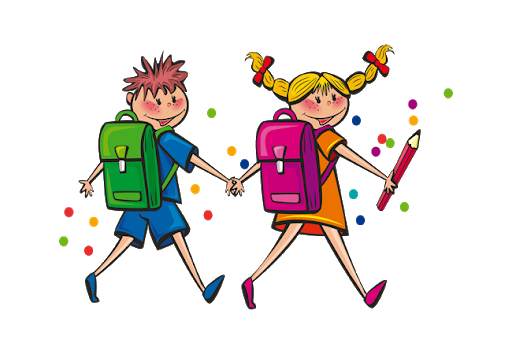 